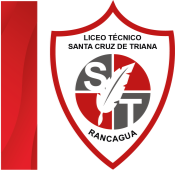 Liceo Técnico Santa Cruz de Triana“Diseñando Sueños, Construyendo Futuro”DESARROLLO DE LA ACTIVIDAD:	I.- Después de haber leído el texto relacionado con la igualdad de género. Té invito a responder las siguientes preguntas.1.- ¿Cómo te imaginas que se sentían las mujeres antiguamente?       …………………………………………………………………………………2.- ¿Qué cambios importantes surgieron?      ……………………………………………………………………………………3.- ¿Cuál es el rol del hombre y la mujer frente a la familia?      ……………………………………………………………………………………4.- ¿Qué diferencia existe entre la mujer de la antigüedad y la actual?      ……………………………………………………………………………………5.- Escribe las características de la familia actual y la antigua. Mi correo: profesora.monicacuevas@gmail.com Si tienes dudas puede comunicarlo a este correo, además enviar tus trabajos.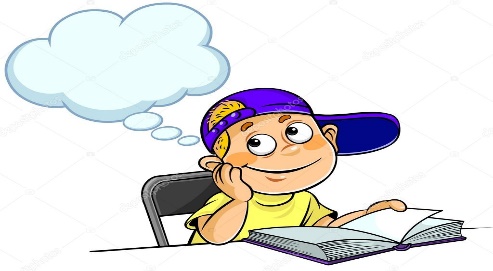 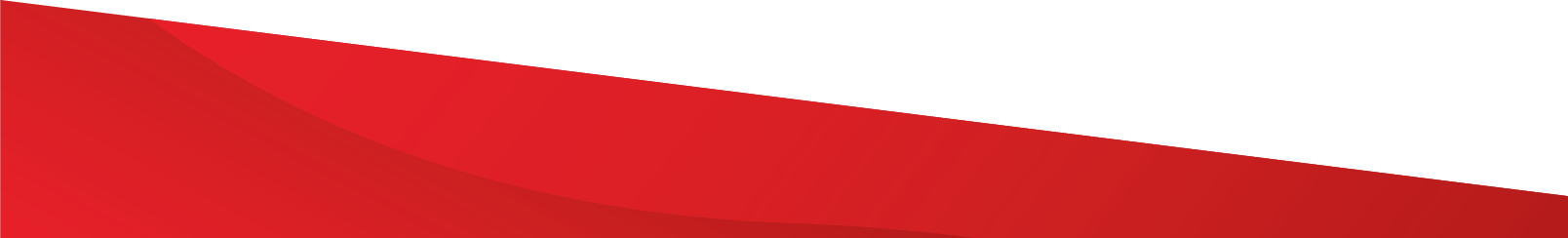 DOCENTE: Mónica Cuevas MASIGNATURA: ReligiónNOMBRE ALUMNO:CURSO: Primer año MedioFECHA: Semana VIIFAMILIA ACTUALFAMILIA ANTIGUA